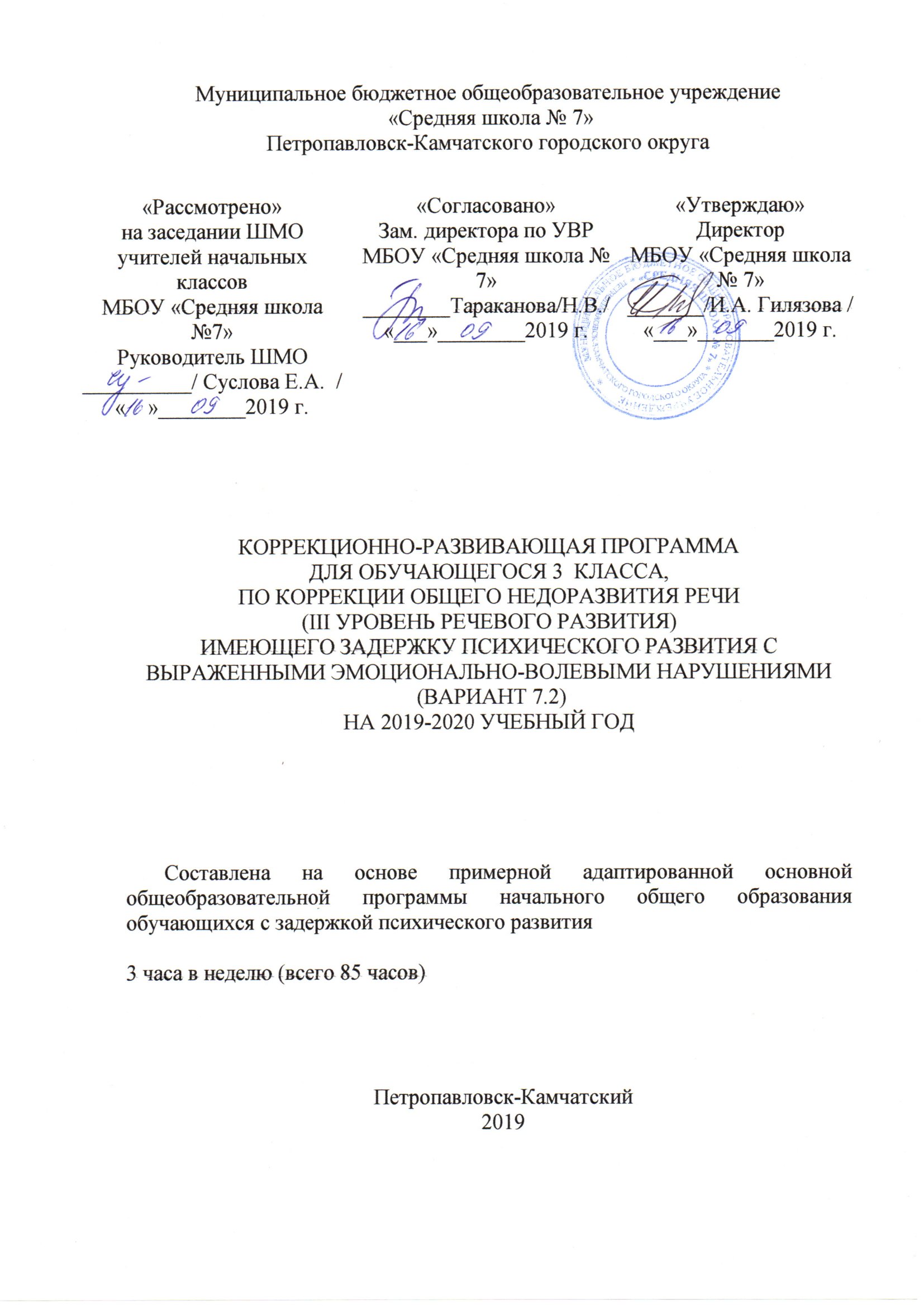 Пояснительная запискаЦель реализации АООП НОО обучающихся с ЗПР — обеспечение выполнения требований ФГОС НОО обучающихся с ОВЗ посредством создания условий для максимального удовлетворения особых образовательных потребностей обучающихся с ЗПР, обеспечивающих усвоение ими социального и культурного опыта.Достижение поставленной цели при разработке и реализации Организацией АООП НОО обучающихся с ЗПР предусматривает решение следующих основных задач:• формирование общей культуры, обеспечивающей разностороннее развитие личности обучающихся с ЗПР (нравственное, эстетическое, социально-личностное, интеллектуальное, физическое) в соответствии с принятыми в семье и обществе нравственными и социокультурными ценностями; овладение учебной деятельностью сохранение и укрепление здоровья обучающихся;• достижение планируемых результатов освоения АООП НОО обучающимися с ЗПР с учетом их особых образовательных потребностей, а также индивидуальных особенностей и возможностей;• создание благоприятных условий для удовлетворения особых образовательных потребностей обучающихся с ЗПР;• минимизация негативного влияния особенностей познавательной деятельности обучающихся с ЗПР для освоения ими АООП НОО;• обеспечение доступности получения начального общего образования;• обеспечение преемственности начального общего и основного общего образования;• использование в образовательном процессе современных образовательных технологий деятельностного типа;• выявление и развитие возможностей и способностей обучающихся с ЗПР, через организацию их общественно полезной деятельности, проведения спортивно–оздоровительной работы, организацию художественного творчества и др. с использованием системы клубов, секций, студий и кружков (включая организационные формы на основе сетевого взаимодействия), проведении спортивных, творческих и др. соревнований;• участие педагогических работников, обучающихся, их родителей (законных представителей) и общественности в проектировании и развитии внутришкольной социальной среды.Цель логопедических занятий состоит в диагностике, коррекции и развитии всех сторон речи (фонетико-фонематической, лексико-грамматической, синтаксической), связной речи. Основными направлениями логопедической работы является:диагностика и коррекция звукопроизношения (постановка, автоматизация и дифференциация звуков речи); диагностика и коррекция лексической стороны речи (обогащение словаря, его расширение и уточнение);диагностика и коррекция грамматического строя речи (синтаксической структуры речевых высказываний, словоизменения и словообразования);коррекция диалогической и формирование монологической форм речи, развитие коммуникативной функции речи (развитие навыков диалогической и монологической речи, формирование связной речи, повышение речевой мотивации, обогащение речевого опыта);коррекция нарушений чтения и письма; расширение представлений об окружающей действительности; развитие познавательной сферы (мышления, памяти, внимания и др. познавательных процессов).Принципы и подходы к формированию адаптированной основной общеобразовательной программы начального общего образования обучающихся с задержкой психического развитияВ основу разработки и реализации АООП НОО обучающихся с ЗПР заложены дифференцированный и деятельностный подходы.Дифференцированный подход к разработке и реализации АООП НОО обучающихся с ЗПР предполагает учет их особых образовательных потребностей, которые проявляются в неоднородности по возможностям освоения содержания образования. Это обусловливает необходимость создания и реализации разных вариантов АООП НОО обучающихся с ЗПР, в том числе и на основе индивидуального учебного плана. Варианты АООП НОО обучающихся с ЗПР создаются и реализуются в соответствии с дифференцированно сформулированными требованиями в ФГОС НОО обучающихся с ОВЗ к:• структуре АООП НОО;• условиям реализации АООП НОО; • результатам освоения АООП НОО.Применение дифференцированного подхода к созданию и реализации АООП НОО обеспечивает разнообразие содержания, предоставляя обучающимся с ЗПР возможность реализовать индивидуальный потенциал развития. Деятельностный подход основывается на теоретических положениях отечественной психологической науки, раскрывающих основные закономерности процесса обучения и воспитания обучающихся, структуру образовательной деятельности с учетом общих закономерностей развития детей с нормальным и нарушенным развитием.Деятельностный подход в образовании строится на признании того, что развитие личности обучающихся с ЗПР младшего школьного возраста определяется характером организации доступной им деятельности (предметно-практической и учебной). Основным средством реализации деятельностного подхода в образовании является обучение как процесс организации познавательной и предметно-практической деятельности обучающихся, обеспечивающий овладение ими содержанием образования.В контексте разработки АООП НОО обучающихся с ЗПР реализация деятельностного подхода обеспечивает:придание результатам образования социально и личностно значимого характера;прочное усвоение обучающимися знаний и опыта разнообразной деятельности и поведения, возможность их самостоятельного продвижения в изучаемых образовательных областях;существенное повышение мотивации и интереса к учению, приобретению нового опыта деятельности и поведения;обеспечение условий для общекультурного и личностного развития на основе формирования универсальных учебных действий, которые обеспечивают не только успешное усвоение ими системы научных знаний, умений и навыков (академических результатов), позволяющих продолжить образование на следующей ступени, но и жизненной компетенции, составляющей основу социальной успешности.В основу формирования АООП НОО обучающихся с ЗПР положены следующие принципы:• принципы государственной политики РФ в области образования (гуманистический характер образования, единство образовательного пространства на территории Российской Федерации, светский характер образования, общедоступность образования, адаптивность системы образования к уровням и особенностям развития и подготовки обучающихся и воспитанников и др.); • принцип учета типологических и индивидуальных образовательных потребностей обучающихся;• принцип коррекционной направленности образовательного процесса;• принцип развивающей направленности образовательного процесса, ориентирующий его на развитие личности обучающегося и расширение его «зоны ближайшего развития» с учетом особых образовательных потребностей;• онтогенетический принцип; • принцип преемственности, предполагающий при проектировании АООП начального общего образования ориентировку на программу основного общего образования, что обеспечивает непрерывность образования обучающихся с задержкой психического развития;• принцип целостности содержания образования, поскольку в основу структуры содержания образования положено не понятие предмета, а ― «образовательной области»;• принцип направленности на формирование деятельности, обеспечивает возможность овладения обучающимися с задержкой психического развития всеми видами доступной им предметно-практической деятельности, способами и приемами познавательной и учебной деятельности, коммуникативной деятельности и нормативным поведением;  • принцип переноса усвоенных знаний, умений, и навыков и отношений, сформированных в условиях учебной ситуации, в различные жизненные ситуации, что обеспечит готовность обучающегося к самостоятельной ориентировке и активной деятельности в реальном мире;• принцип сотрудничества с семьей.Методическое и дидактическое обеспечениеДанная программа обеспечена следующим учебно-методическим комплектом:Ефименкова Л.Н. Коррекция устной и письменной речи учащихся начальных классов. – М.: Гуманитарное издательство ВЛАДОС, 2001.Долгова О.И., Зиборова Е.В. Учебно-методическое пособие по формированию учебных навыков и преодолению школьной неуспеваемости у учащихся младших классов.-М.:В.Секачёв, 2014Кобзарева Л.Г., М.П.Резунова  Система упражнений по коррекции письма и чтения детей с ОНР  Воронеж Изд-во Учитель 2003 г.Логинова Е.А. Нарушения письма. Особенности их проявления и коррекции у младших школьников с задержкой психического развития: Учебное пособие / Под ред. Л. С. Волковой. СПб.:«ДЕТСТВО-ПРЕСС», 2004Яворская О.Н. Занимательные задания логопеда для школьников 2-3 класс - СПб.:Каро, 2014. – 173с.Яворская О.Н. Игры, задания, конспекты занятий по развитию письменной речи у школьников - СПб.: Каро, 2007.Контроль эффективности реализации программы:В начале и в конце учебного года  для оценки качества реализации программы              использовался следующий диагностический инструментарий:Методика диагностики дислексии у детей. А.Н.Корнев, О.А.Ишимова. Методическое пособие. Изд-во Политехнического университета. С-Пб., 2010.Нейропсихологическая диагностика, обследование письма и чтения младших школьников. Под редакцией Т.В.Ахутиной, О.Б.Иншаковой. Методическое пособие. Творческий центр М., «Сфера» 2008Целевая аудитория: обучающийся третьего класса, имеющий задержку психического развития с выраженными эмоционально-волевыми расстройствами, общее недоразвитие речи (III уровень речевого развития), смешанная дисграфия.Психолого-педагогическая характеристика обучающихся с ЗПРОбучающиеся с ЗПР — это дети, имеющее недостатки в психологическом развитии, подтвержденные ПМПК и препятствующие получению образования без создания специальных условий.Категория обучающихся с ЗПР – наиболее многочисленная среди детей с ограниченными возможностями здоровья (ОВЗ) и неоднородная по составу группа школьников. Среди причин возникновения ЗПР могут фигурировать органическая и/или функциональная недостаточность центральной нервной системы, конституциональные факторы, хронические соматические заболевания, неблагоприятные условия воспитания, психическая и социальная депривация. Подобное разнообразие этиологических факторов обусловливает значительный диапазон выраженности нарушений — от состояний, приближающихся к уровню возрастной нормы, до состояний, требующих отграничения от умственной отсталости. Все обучающиеся с ЗПР испытывают в той или иной степени выраженные затруднения в усвоении учебных программ, обусловленные недостаточными познавательными способностями, специфическими расстройствами психологического развития (школьных навыков, речи и др.), нарушениями в организации деятельности и/или поведения. Общими для всех обучающихся с ЗПР являются в разной степени выраженные недостатки в формировании высших психических функций, замедленный темп либо неравномерное становление познавательной деятельности, трудности произвольной саморегуляции. Достаточно часто у обучающихся отмечаются нарушения речевой и мелкой ручной моторики, зрительного восприятия и пространственной ориентировки, умственной работоспособности и эмоциональной сферы.Различие структуры нарушения психического развития у обучающихся с ЗПР определяет необходимость многообразия специальной поддержки в получении образования и самих образовательных маршрутов, соответствующих возможностям и потребностям обучающихся с ЗПР и направленных на преодоление существующих ограничений в получении образования, вызванных тяжестью нарушения психического развития и неспособностью обучающегося к освоению образования, сопоставимого по срокам с образованием здоровых сверстников.АООП НОО (вариант 7.2) адресована обучающимуся с ЗПР, которые характеризуются уровнем развития несколько ниже возрастной нормы, отставание может проявляться в целом или локально в отдельных функциях (замедленный темп либо неравномерное становление познавательной деятельности). Отмечаются нарушения внимания, памяти, восприятия и др. познавательных процессов, умственной работоспособности и целенаправленности деятельности, в той или иной степени затрудняющие усвоение школьных норм и школьную адаптацию в целом. Произвольность, самоконтроль, саморегуляция в поведении и деятельности, как правило, сформированы недостаточно. Обучаемость удовлетворительная, но часто избирательная и неустойчивая, зависящая от уровня сложности и субъективной привлекательности вида деятельности, а также от актуального эмоционального состояния. Возможна неадаптивность поведения, связанная как с недостаточным пониманием социальных норм, так и с нарушением эмоциональной регуляции, гиперактивностью.Особые образовательные потребности обучающихся с ЗПРК общим потребностям относятся: получение специальной помощи средствами образования сразу же после выявления первичного нарушения развития;выделение пропедевтического периода в образовании, обеспечивающего преемственность между дошкольным и школьным этапами;получение начального общего образования в условиях образовательных организаций общего или специального типа, адекватного образовательным потребностям обучающегося с ОВЗ;обязательность непрерывности коррекционно-развивающего процесса, реализуемого, как через содержание предметных областей, так и в процессе индивидуальной работы; психологическое сопровождение, оптимизирующее взаимодействие ребенка с педагогами и соучениками;  психологическое сопровождение, направленное на установление взаимодействия семьи и образовательной организации; постепенное расширение образовательного пространства, выходящего за пределы образовательной организации.Для обучающихся с ЗПР, осваивающих АООП НОО (вариант 7.2), характерны следующие специфические образовательные потребности: обеспечение особой пространственной и временной организации образовательной среды с учетом функционального состояния центральной нервной системы (ЦНС) и нейродинамики психических процессов обучающихся с ЗПР (быстрой истощаемости, низкой работоспособности, пониженного общего тонуса и др.); увеличение сроков освоения АООП НОО до 5 лет; гибкое варьирование организации процесса обучения путем расширения/сокращения содержания отдельных предметных областей, изменения количества учебных часов и использования соответствующих методик и технологий; упрощение системы учебно-познавательных задач, решаемых в процессе образования; организация процесса обучения с учетом специфики усвоения знаний, умений и навыков обучающимися с ЗПР («пошаговом» предъявлении материала, дозированной помощи взрослого, использовании специальных методов, приемов и средств, способствующих как общему развитию обучающегося, так и компенсации индивидуальных недостатков развития); наглядно-действенный характер содержания образования; развитие познавательной деятельности обучающихся с ЗПР как основы компенсации, коррекции и профилактики нарушений; обеспечение непрерывного контроля за становлением учебно-познавательной деятельности обучающегося, продолжающегося до достижения уровня, позволяющего справляться с учебными заданиями самостоятельно; постоянная помощь в осмыслении и расширении контекста усваиваемых знаний, в закреплении и совершенствовании освоенных умений;  специальное обучение «переносу» сформированных знаний и умений в новые ситуации взаимодействия с действительностью; необходимость постоянной актуализации знаний, умений и одобряемых обществом норм поведения; постоянное стимулирование познавательной активности, побуждение интереса к себе, окружающему предметному и социальному миру; использование преимущественно позитивных средств стимуляции деятельности и поведения; комплексное сопровождение, гарантирующее получение необходимого лечения, направленного на улучшение деятельности ЦНС и на коррекцию поведения, а также специальная психокоррекционная помощь, направленная на компенсацию дефицитов эмоционального развития и формирование осознанной саморегуляции познавательной деятельности и поведения; специальная психокоррекционная помощь, направленная на формирование способности к самостоятельной организации собственной деятельности и осознанию возникающих трудностей, формирование умения запрашивать и использовать помощь взрослого; развитие и отработка средств коммуникации, приемов конструктивного общения и взаимодействия (с членами семьи, со сверстниками, с взрослыми), формирование навыков социально одобряемого поведения, максимальное расширение социальных контактов; обеспечение взаимодействия семьи и образовательного учреждения (организация сотрудничества с родителями, активизация ресурсов семьи для формирования социально активной позиции, нравственных и общекультурных ценностей).Тематическое планированиеКоличество часов, указанных в программе, примерное и может варьироваться в зависимости от степени усвоения материала обучающейся.Перечень обязательных работСодержание рабочей программыЭтап 1. Подготовительный –16 часовРаздел 1. Текст. Предложение. Предлоги. – 16 часовТема 1. Работа с текстом– 3 часаСписывание текстов. Диктант. Виды текстов (повествование и описание)Тема 2.Понятие о предложении – 2 часаАнализ предложений. Деформированное предложение. Распространение предложений.Тема 3. Предлоги – 11 часовПространственное значение предлогов. Практическое усвоение написание предлогов со словами.Этап 2. Коррекционная работа на фонематическом уровне - 23 часаРаздел 2.Дифференциация твердых и мягких согласных– 8 часовТема 1.Обозначение мягкости согласных  (II способ)– 8 часовМягкие согласные. Обозначение мягкости буквой «ь» в конце и середине  слова. Разделительный  мягкий знак. Буква ъ. Раздел  3. Дифференциация гласных и согласных по кинестетическому сходству – 8 часовТема 1: Дифференциация гласных букв – 2 часаДифференциация гласных а – о, и – у изолированно,  в слогах, словах,      предложениях.Тема 2: Дифференциация согласных букв – 6 часовДифференциация согласных п-т, м-л, ш-щ, х-ж, б-д изолированно,  в слогах, словах,предложениях.     Раздел 4: Дифференциация согласных по акустическому сходству – 7 часовТема 1: Дифференциация свистящих, шипящих и аффрикатов – 7 часовСравнительная характеристика изучаемых звуков. Дифференциация  звуков в слогах, словах, предложениях и тексте.Этап 3. Коррекционная работа на лексико-грамматическом уровне – 46 часовРаздел 5: Морфемный состав слова. Корень – 35 часовТема 1: Состав слова. Корень. Родственные слова. Сложные слова – 6 часовКорень слова. Сложные слова. Подбор  родственных слов, выделение главной и значимой части слова. Дифференциация «родственных – однокоренных» слов.Тема 2: Корневые орфограммы. Проверяемый безударный гласный в корне слова – 11 часовКорень слова. Правописание безударной гласной в корне слов.Тема 3: Корневые орфограммы. Сомнительный согласный в корне слова – 6 часовКорень слова. Правописание сомнительного согласного в корне слов.Тема 4:  Корневые орфограммы. Проверяемый непроизносимый  согласный в корне слова – 9 часовКорень слова. Правописание непроизносимого согласного в корне слов.Раздел 6: Морфемный состав слова. Суффикс – 6 часовСостав слова. Суффикс. Суффиксальное образование. Префиксальный способ образования слов.Тема 1: Правописание суффиксов –оньк-(-еньк-), -ичк-(-ечк-) – 1 часТема 2: Правописание суффиксов –ушк-(-юшк-), -ышк-(-ишк-) – 1 часТема 3: Правописание суффиксов –арь-,-тель-, -чик-(-щик-) – 1 часТема 4: Правописание суффиксов –иц-(-ец-), -ищ- - 1 часТема 5: Правописание суффиксов –ость-(-есть-), -изн- - 1 часРаздел 7: Морфемный состав слова. Приставка.- 3 часаТема 1: Приставка. Правописание приставок на З (С) – 1 часТема 2: Приставка. Правописание приставок при-(пре-) – 1 часТема 3: Приставка-предлог. Дифференциация. – 1 часТема 4: Контрольно-обобщающие занятия – 2 часаКалендарно-тематическое планирование  коррекционно-развивающей работы  с обучающимся 3 класса, имеющего нарушения письменной речи,  обусловленные общим недоразвитием речи (III уровень речевого развития), имеющего задержку психического развития с выраженными эмоционально-волевыми нарушениямиВсего – 85 часов, количество часов в неделю – 3Планируемые результаты коррекционно-развивающего  обученияВ соответствии с требования ФГОС НОО обучающихся с ЗПР оценке подлежат личностные, метапредметные и предметные результаты.Личностные результаты включают овладение обучающимися социальными (жизненными) компетенциями, необходимыми для решения практико-ориентированных задач и обеспечивающими формирование и развитие социальных отношений обучающихся в различных средах.Оценка личностных результатов предполагает, прежде всего, оценку продвижения обучающегося в овладении социальными (жизненными) компетенциями, которые, в конечном итоге, составляют основу этих результатов.Для оценки продвижения обучающегося с ЗПР в овладении социальными (жизненными) компетенциями может применяться метод экспертной оценки, который представляет собой процедуру оценки результатов на основе мнений группы специалистов (экспертов). Для полноты оценки личностных результатов освоения обучающимися с ЗПР АООП НОО следует учитывать мнение родителей (законных представителей), поскольку основой оценки служит анализ изменений поведения обучающегося в повседневной жизни в различных социальных средах (школьной и семейной). Результаты оценки личностных достижений заносятся в дневник психолого-педагогического сопровождения обучающегося, что позволяет не только представить полную картину динамики целостного развития ребенка, но и отследить наличие или отсутствие изменений по отдельным жизненным компетенциям.Метапредметные результаты включают освоенные обучающимися универсальные учебные действия (познавательные, регулятивные и коммуникативные), обеспечивающие овладение ключевыми компетенциями (составляющими основу умения учиться) и межпредметными знаниями, а также способность решать учебные и жизненные задачи и готовность к овладению в дальнейшем АООП основного общего образования.Оценка метапредметных результатов предполагает оценку продвижения обучающегося с ЗПР в овладении регулятивными, коммуникативными и познавательными универсальными учебными действиями, т.е. таких умственных действий обучающихся, которые направлены на управление своей познавательной деятельностью.Основное содержание оценки метапредметных результатов на ступени начального общего образования строится вокруг умения учиться, т.е. той совокупности способов действий, которая, собственно, и обеспечивает способность обучающихся с ЗПР к самостоятельному усвоению новых знаний и умений, включая организацию этого процесса.Уровень сформированности универсальных учебных действий, представляющих содержание и объект оценки метапредметных результатов, может быть качественно оценён и измерен в следующих основных формах:- достижение метапредметных результатов может выступать как результат выполнения специально сконструированных диагностических задач, направленных на оценку уровня сформированности конкретного вида универсальных учебных действий;- достижение метапредметных результатов может рассматриваться как инструментальная основа (или как средство решения) и как условие успешности выполнения учебных и учебно­практических задач средствами учебных предметов;- достижение метапредметных результатов может проявиться в успешности выполнения комплексных заданий на межпредметной основе.Предметные результаты связаны с овладением обучающимися с ЗПР содержанием каждой предметной области и характеризуют достижения обучающихся в усвоении знаний и умений, способность их применять в практической деятельности. В целом оценка достижения обучающимися с ЗПР предметных результатов должна базироваться на принципах индивидуального и дифференцированного подходов. Усвоенные обучающимися даже незначительные по объему и элементарные по содержанию знания и умения должны выполнять коррекционно-развивающую функцию, поскольку они играют определенную роль в становлении личности обучающегося и овладении им социальным опытом. Оценка достижения обучающимися предметных результатов ведётся как в ходе текущего и промежуточного оценивания, так и в ходе выполнения итоговых проверочных работ.Коррекционный курс «Коррекционно-развивающие занятия»формирование и развитие различных видов устной речи (разговорно-диалогической, описательно-повествовательной) на основе обогащения знаний об окружающей действительности; обогащение и развитие словаря, уточнение значения слова, развитие лексической системности, формирование семантических полей;развитие и совершенствование грамматического строя речи, связной речи; коррекция недостатков письменной речи (чтения и письма).Приложение 1Описание диагностических методикОбследование письмаЛитературный источник. Автор, название методики, выходные данные:Нейропсихологическая диагностика, обследование письма и чтения младших школьников. Под редакцией Т.В.Ахутиной, О.Б.Иншаковой. Методическое пособие. Творческий центр «Сфера». М., 2008Краткое описание методикиМетодика обследования письма является стандартизированной. Методика предназначена для выявления у младших школьников нарушений письма. Обследование осуществляется с помощью выполнения следующих видов работ: слухового диктанта, списывания с печатного и рукописного текстов. Отбор материала проводился на основе лингвистического анализа текстов. Все материалы контрольных письменных заданий рекомендованы для использования Министерством образования и науки РФ. Для оценки успешности выполнения заданий применена балльная система. Общая сумма баллов, начисленных за ошибки, позволяет оценить степень выраженности нарушения и охарактеризовать у учащегося уровень сформированностиконтроля за процессом письма, который определяется путем вычитания из общего количества допущенных ошибок, числа ошибок, найденных и правильно исправленных ребенком. Аналогично оцениваются все виды выполняемых письменных работ: диктанты, списывания с печатного и рукописного текстов. Все обнаруженные ошибки делятся на дисграфические, дизорфографические, аграмматические и метаязыковые. Для констатации дисграфии в письменных работах подробно анализируются только ошибки первой группы.К дисграфическим ошибкам следует относить ошибки, связанные с нарушением реализации фонетического принципа письма. Фонетический принцип предполагает написание слова в полном соответствии с его произношением. Данные ошибки делятся на несколько групп в зависимости от причины их возникновения: 1-Замены и смешения букв, обусловленные акустико-артикуляционным сходством звуков (звонкие и глухие согласные, включая их мягкие пары, твердые и мягкие согласные), 2-Оптические ошибки, 3-Моторные ошибки, 4-Зрительно-моторные ошибки, 5-Зрительно-пространственные ошибки, 6-Ошибки звукового анализа и синтеза.Примечание:Специфика данной методики: одни и те же контрольные задания предлагаются для выполнения детям дважды. Учащиеся выполняют их как в конце учебного года, так и в начале следующего года при переходе в следующий класс. Материал, используемый для обследования в конце 1 класса, дается еще раз в начале 2 класса; материал, используемый для обследования в конце 2 класса, дается детям еще раз в начале 3 класса и т.д. Сравнение двух одинаковых работ, выполненных в разное время, позволяет выявить у одних детей утомляемость, возникающих к концу учебного года, у других – распад сформированных стереотипов письма, обнаруживаемый в начале нового учебного года. В одном случае наблюдается большее количество ошибок в конце учебного года, а в другом случае – в начале нового учебного года. Полученные сведения позволяют проектировать индивидуальную программу коррекционной работы.   Дети, требующие посторонней помощи и не справившиеся с заданием в отведенное время, фиксируются. Для выполнения задания на списывание каждому ученику раздаются индивидуальные листы с образцами контрольных текстов.Для обследования следует выбирать одно и то же время, например, первую половину дня.Форма проведения обследования:Обследование проводится фронтально, т.е. у всех учащихся в классе или в небольших (под) группах детей, зачисленных на логопедические занятия.Продолжительность обследования:Общая продолжительность – 60-80 минут (ориентировочно), из них время проведения обследования – 40-45 минут (или время ограничивается временными рамками, отводимых для данных видов письменных работ), время для проверки выполненных заданий – 5-10 минут (на каждого ребенка), время для анализа допущенных ошибок – 10-15 минут (на каждого ребенка). Оборудование:Тексты для учителя-логопеда к проведению письменных заданий (диктант, списывание) для учащихся 1-4 классов.Тексты для учащихся 1-4 классов при выполнении задания на списывание (индивидуальный раздаточный материал). Тетради (если задания выполняются детьми, зачисленными на занятия), тетрадные листы (если задания выполняются всем классом).Требования:Перед выполнением письменных работ детям нужно подробно объяснить процедуру проведения обследования.В разных классах или (под) группах детей диктант должен проводить один и тот же специалист (логопед или учитель).Текст диктанта следует читать громко, с одинаковой скоростью, четкой артикуляцией, но без проговаривания сложных для написания мест в словах. Для выполнения задания на списывание каждому ученику раздаются индивидуальные листы с образцами контрольных текстов.Владение компьютером, умение работать в программе WORD, EXCEL.3 класс(начало обучения)ДиктантКувшинки.На далёком лесном озере расцвели чудесные кувшинки. Их стебелёк был высоко поднят над водой. На стебельке виднелся большой круглый цветок. Он был очень красив на фоне тёмной воды. Как золотой шарик рядом с большими зелеными тарелками листьев. Высокие сосны любовались красивыми цветами. Словно золотые кораблики плывут по гладкой воде озера.(конец обучения) ДиктантЛето.Коротка летняя ночь. Заиграл первый луч солнца. Подул ветерок. Зашелестели листики. Всюду проснулась жизнь. На зеленый лужок прилетели пчелы. Жужжат, торопятся к цветам мохнатые шмели.К лесной опушке слетаются птицы. Звенят в воздухе их радостные песенки. Прибегают на полянку лесные зверьки. Слышны разные звуки, шорохи, голоса. Вот белочка в рыжей шубке сделала легкий прыжок и оказалась на вершине сосенки. Ежик пробежал в свое жилище. Хлопочут усердные воробьи. 2. Списывание с печатного текстаМышь-малютка. Мышь-малютка – самый маленький грызун в лесу. Весит она всего несколько граммов. Шёрстка у неё коричневая, глазки чёрные, грудка белая. Мышка-малютка ловко лазает по высоким стеблям, листьям, кустам. В высокой траве зверек сплетает из травинок чудесное гнёздышко-шалашик. Оно подвешено на стебельке высоко над землёй. Не страшен мышке ветер и мороз. Утеплила она гнёздышко внутри мягкими былинками. Скоро там появятся крошечные мышата.3. Списывание с рукописного текстаЛягушка.Жила-была на свете лягушка. Она сидела в болоте и ловила комаров и мошек. Однажды она сидела на сучке, высунувшись из воды. Лягушка наслаждалась тёплым мелким дождиком. Дождик моросил её по лакированной спинке. Вдруг тонкий звук раздался в воздухе. Это были утки. Они спустились в болото. Лягушка спряталась.Приложение 2 Комплекс упражнений для проведения физкультурных минуток№ раздела/темыНаименование разделов и темКоличество часовКоличество часовКоличество часов№ раздела/темыНаименование разделов и темВсегоКоррекционные занятияПроверочные занятияПроверочные занятия1.Этап 1. Подготовительный1615112.Раздел 1. Текст. Предложение. Предлоги. 1615113.Тема 1. Работа с текстом33004.Тема 2. Понятие о предложении22005.Тема 3. Предлоги 1110116.Этап 2. Коррекционная работа на фонематическом уровне.2320337.Раздел 2.  Дифференциация твердых и мягких согласных87118Тема 1. Обозначение мягкости согласных (II способ)87119.Раздел 3: Дифференциация гласных и согласных по кинестетическому сходству871110.Тема 1:Дифференциация гласных букв220011.Тема 2: Дифференциация согласных букв651112.Раздел 4: Дифференциация согласных по акустическому сходству761113.Тема 1: Дифференциация свистящих, шипящих и аффрикатов.761114.Этап 3. Коррекционная работа на лексико-грамматическом уровне.46388815.Раздел 5: Морфемный состав слова. Корень35305516.Тема 1: Состав слова. Корень. Родственные слова. Сложные слова.651117.Тема 2: Корневые орфограммы. Проверяемый безударный гласный в корне слова.11101118.Тема 3: Корневые орфограммы. Сомнительный согласный в корне слова.651119.Тема 4: Корневые орфограммы. Проверяемый непроизносимый согласный в корне слова.981120.Тема 5: Корневые орфограммы. Непроверяемый согласный (гласный) в корне слова.321121.Раздел 6: Морфемный состав слова. Суффикс. Суффиксальное образование имен существительных.651122.Тема 1: Правописание суффиксов –оньк-(-еньк-), -ичк-(-ечк-)110023.Тема 2: Правописание суффиксов –ушк-(-юшк-), -ышк-(-ишк-)110024.Тема 3: Правописание суффиксов –арь-,-тель-, -чик-(-щик-)110025.Тема 4: Правописание суффиксов –иц-(-ец-), -ищ-110026.Тема 5: Правописание суффиксов –ость-(-есть-), -изн-211127.Раздел 7: Морфемный состав слова. Приставка.330028.Тема 1: Приставка. Правописание приставок на З (С)110029.Тема 2: Приставка. Правописание приставок при-(пре-)110030.Тема 3: Приставка-предлог. Дифференциация.110031.Тема 4:Контрольно-обобщающие занятия.2022ИтогоИтого85731212Период обучения№ урокаВид работыТемаПримечаниеI  четверть1-2Проверочная работаСписывание печатного и рукописного текстов. Диктант.I  четверть16Проверочная работаНаписание предлогов.II четверть24Проверочная работаДифференциация твердых и мягких согласных.II четверть32Проверочная работаДифференциация гласных и согласных по кинестетическому сходству.II четверть40Проверочная работаДифференциация парных согласных по глухости- звонкости III  четверть45Проверочная работаМорфемный состав слова. Корень.III  четверть56Проверочная работаКорневые орфограммы. Проверяемый безударный гласный в корне слова.III  четверть62Проверочная работаКорневые орфограммы. Сомнительный согласный в корне слова.IV  четверть71Проверочная работаКорневые орфограммы. Проверяемый непроизносимый согласный в корне слова.IV  четверть71Проверочная работаПравописание безударных гласных в корне слова.IV  четверть74Проверочная работаКорневые орфограммы. Непроверяемый согласный (гласный) в корне слова.IV  четверть80Проверочная работаМорфемный состав слова. Суффикс.IV  четверть83Проверочная работаМорфемный состав слова. Правописание приставок.IV  четверть84Списывание с печатного и  рукописного текстов.IV  четверть85Слуховой диктант№ урока № урока Тема раздела/тема занятияКоличество часовПланируемые датыДаты фактического проведения занятийп/пв темеТема раздела/тема занятияКоличество часовПланируемые датыДаты фактического проведения занятийПодготовительный период (16 часов)Подготовительный период (16 часов)Подготовительный период (16 часов)Подготовительный период (16 часов)Подготовительный период (16 часов)Подготовительный период (16 часов)11Списывание печатного и рукописного текстов. 116.09.201922Текст. (диктант)118.09.201933Работа с текстом (повествование, описание)120.09.201944Деформированное предложение123.09.201955Распространение предложений125.09.201966Предлоги. Предлог НА127.09.201977Предлог В130.09.201988Дифференциация предлогов НА,В102.10.201999Предлоги С (СО)104.10.20191010Предлог ИЗ107.10.20191111Дифференциация предлогов С,ИЗ109.10.20191212Дифференциация предлогов ПО, К111.10.20191313Дифференциация предлогов ЗА, ИЗ-ЗА114.10.20191414Дифференциация предлогов НАД, ПОД116.10.20191515Дифференциация предлогов ПОД, ИЗ-ПОД118.10.20191616Проверочная работа.121.10.2019Коррекционная работа на фонематическом уровне (23 часа)Коррекционная работа на фонематическом уровне (23 часа)Коррекционная работа на фонематическом уровне (23 часа)Коррекционная работа на фонематическом уровне (23 часа)Коррекционная работа на фонематическом уровне (23 часа)Коррекционная работа на фонематическом уровне (23 часа)23.10.2019171Твердые и мягкие согласные. 123.10.2019182Обозначение мягкости согласных буквой «ь» в конце слова.125.10.2019193Обозначение мягкости согласного буквой «ь» в середине слова106.11.2019204Разделительный мягкий знак.108.11.2019215Буква «ь». Дифференциация функций смягчения и разделения.111.11.2019226Разделительный твердый знак.113.11.2019237Дифференциация мягкого и твердого знаков.115.11.2019248Проверочная работа.118.11.2019Дифференциация гласных по кинестетическому сходству:Дифференциация гласных по кинестетическому сходству:Дифференциация гласных по кинестетическому сходству:Дифференциация гласных по кинестетическому сходству:Дифференциация гласных по кинестетическому сходству:Дифференциация гласных по кинестетическому сходству:20.11.2019259Дифференциация [а-о] 120.11.20192610Дифференциация [и-у]122.11.2019Дифференциация согласных по кинестетическому сходству:Дифференциация согласных по кинестетическому сходству:Дифференциация согласных по кинестетическому сходству:Дифференциация согласных по кинестетическому сходству:Дифференциация согласных по кинестетическому сходству:Дифференциация согласных по кинестетическому сходству:27.11.20192711Дифференциация [п – т]125.11.20192812Дифференциация [б – д]127.11.20192913Дифференциация [м – л] при наличии129.11.20193014Дифференциация [ш – щ] при наличии102.12.20193115Дифференциация [х – ж] при наличии104.12.20193216Проверочная работа.106.12.2019Дифференциация согласных по акустическому сходству:Дифференциация согласных по акустическому сходству:Дифференциация согласных по акустическому сходству:Дифференциация согласных по акустическому сходству:Дифференциация согласных по акустическому сходству:Дифференциация согласных по акустическому сходству:13.12.20193317Дифференциация [с – ш]109.12.20193418Дифференциация  [з – ж]111.12.20193519Дифференциация  [ч - т']113.12.20193620Дифференциация  [ч - ц]116.12.20193721Дифференциация  [ч - ш]118.12.20193822Дифференциация  [ш - щ]120.12.20193923Проверочная работа.123.12.2019Коррекционная работа на лексико-грамматическом уровне (46 часов)Коррекционная работа на лексико-грамматическом уровне (46 часов)Коррекционная работа на лексико-грамматическом уровне (46 часов)Коррекционная работа на лексико-грамматическом уровне (46 часов)Коррекционная работа на лексико-грамматическом уровне (46 часов)Коррекционная работа на лексико-грамматическом уровне (46 часов)13.01.2020Морфемный состав слова. Корень.Морфемный состав слова. Корень.Морфемный состав слова. Корень.Морфемный состав слова. Корень.Морфемный состав слова. Корень.Морфемный состав слова. Корень.15.01.2020401Состав слова. Корень. Сложные слова. 125.12.2019412Сложные слова.127.12.2019423Родственные слова113.01.2020434Однокоренные слова115.01.2020445Дифференциация «родственные – однокоренные» слова117.01.2020456Проверочная работа.120.01.2020Корневые орфограммы. Проверяемый безударный гласный в корне слова.Корневые орфограммы. Проверяемый безударный гласный в корне слова.Корневые орфограммы. Проверяемый безударный гласный в корне слова.Корневые орфограммы. Проверяемый безударный гласный в корне слова.Корневые орфограммы. Проверяемый безударный гласный в корне слова.Корневые орфограммы. Проверяемый безударный гласный в корне слова.27.01.2020464778Безударный гласный А в корне слова. Способы проверки.222.01.202024.01.20204849910Безударный гласный О в корне слова. Способы проверки.227.01.202029.01.202050511112Безударный гласный И в корне слова. Способы проверки.231.01.202003.02.202052531314Безударный гласный, обозначаемый буквой Е в корне слова. Способы проверки.205.02.202007.02.202054551516Безударный гласный, обозначаемый буквой Я в корне слова. Способы проверки.210.02.202012.02.20205617Проверочная работа.114.02.2020Корневые орфограммы. Сомнительный согласный в корне слова.Корневые орфограммы. Сомнительный согласный в корне слова.Корневые орфограммы. Сомнительный согласный в корне слова.Корневые орфограммы. Сомнительный согласный в корне слова.Корневые орфограммы. Сомнительный согласный в корне слова.Корневые орфограммы. Сомнительный согласный в корне слова.12.02.20205718Сомнительный согласный Д-Т в корне слова. Способы проверки.117.02.20205819Сомнительный согласный Ж-Ш в корне слова. Способы проверки.119.02.20205920Сомнительный согласный З-С в корне слова. Способы проверки.121.02.20206021Сомнительный согласный В-Ф в корне слова. Способы проверки.126.02.20206122Сомнительный согласный Г-К в корне слова. Способы проверки.128.02.20206223Проверочная работа.102.03.2020Корневые орфограммы. Проверяемый непроизносимый согласный в корне слова.Корневые орфограммы. Проверяемый непроизносимый согласный в корне слова.Корневые орфограммы. Проверяемый непроизносимый согласный в корне слова.Корневые орфограммы. Проверяемый непроизносимый согласный в корне слова.Корневые орфограммы. Проверяемый непроизносимый согласный в корне слова.Корневые орфограммы. Проверяемый непроизносимый согласный в корне слова.02.03.202063642425Непроизносимый согласный Д в корне слова. Способы проверки204.03.202006.03.202065662627Непроизносимый согласный Т в корне слова. Способы проверки211.03.202013.03.202067682829Стечение согласных СН-СТН, ЗН-ЗДН. Дифференциация.216.03.202030.03.202069703031Непроизносимый согласный в корне слова: В,Л. Способы проверки201.04.202003.04.20207132Проверочная работа.106.04.2020Корневые орфограммы. Непроверяемый согласный (гласный) в корне слова.Корневые орфограммы. Непроверяемый согласный (гласный) в корне слова.Корневые орфограммы. Непроверяемый согласный (гласный) в корне слова.Корневые орфограммы. Непроверяемый согласный (гласный) в корне слова.Корневые орфограммы. Непроверяемый согласный (гласный) в корне слова.Корневые орфограммы. Непроверяемый согласный (гласный) в корне слова.7233Непроверяемый удвоенный согласный в корне слова108.04.20207334Непроверяемый безударный гласный в корне слова110.04.20207435Проверочная работа.113.04.2020Морфемный состав слова. Суффикс.Морфемный состав слова. Суффикс.Морфемный состав слова. Суффикс.Морфемный состав слова. Суффикс.Морфемный состав слова. Суффикс.Морфемный состав слова. Суффикс.20.04.2020751Суффикс. Суффиксальное образование имен существительных. Правописание суффиксов –оньк-(-еньк-), -ичк-(-ечк-)115.04.2020762Правописание суффиксов –ушк-(-юшк-), -ышк-(-ишк-)117.04.2020773Правописание суффиксов –арь-,-тель-, -чик-(-щик-)120.04.2020784Правописание суффиксов –иц-(-ец-), -ищ-122.04.2020795Правописание суффиксов –ость-(-есть-), -изн-124.04.2020806Проверочная работа.127.04.2020Морфемный состав слова. Приставка.Морфемный состав слова. Приставка.Морфемный состав слова. Приставка.Морфемный состав слова. Приставка.Морфемный состав слова. Приставка.Морфемный состав слова. Приставка.08.05.2020811Приставка. Правописание приставок на З (С)129.04.2020822Приставка. Правописание приставок при-(пре-)106.05.2020833Приставка-предлог. Дифференциация.108.05.2020844Списывание с печатного текста и рукописного текстов.113.05.2020855Письмо под диктовку.115.05.2020№ блокаНазвание и описание упражнения1 блокУпражнение для рук «Пальчики здороваются». Описание: Упражнение выполняется сидя. Подушечки большого пальца по очереди соприкасаются с подушечками указательного, среднего, безымянного пальцев, мизинца в прямом и обратном порядках. Выполняется под счёт или с одновременным проговариванием стихотворения.1 блокКрупномоторное упражнение «Снизу вверх, сверху вниз». Описание: Упражнение выполняется стоя. Исходное положение: руки опущены вдоль тела, ноги вместе. Ходьба на месте под счёт с перемещением рук снизу вверх (низ, пояс, плечи, верх) и сверху вниз (верх, плечи, пояс, низ).2 блокУпражнение для рук «Коза – корова». Описание: Упражнение выполняется сидя. Чередование пальчиковых поз, при которых вверх выставляются то указательный и средний пальцы, то указательный и мизинец. Сначала одной рукой, потом другой, затем обеими руками одновременно. Когда дети научатся быстро выполнять это упражнение, то можно чередовать: «коза» – одной рукой, «корова» – другой. Выполняется под счёт или с называнием пальчиковых поз «коза» – «корова».2 блокКрупномоторное упражнение «Рука догоняет руку - 1». Описание: Упражнение выполняется стоя. Исходное положение: руки опущены вдоль тела, ноги вместе. Ходьба на месте под счёт с попеременным перемещением рук: правая рука на пояс, затем левая - на пояс. Правая рука - на плечо, левая - на плечо, правая - вверх, левая - вверх. Встреча - хлопок над головой, руки разводятся через стороны вниз. Далее упражнение выполняется с левой руки. 3 блокУпражнение для рук «Два-три, три-четыре - 1». Описание: Упражнение выполняется сидя. Чередование пальчиковых поз, при которых вверх выставляются то указательный и средний пальцы, то средний и безымянный, то безымянный и мизинец, и снова указательный и средний пальцы. Выполняется под счёт сначала одной рукой, потом другой рукой.3 блокКрупномоторное упражнение: «Рука догоняет руку - 2». Описание: Упражнение выполняется стоя. Исходное положение: руки опущены вдоль тела, ноги вместе. Ходьба на месте под счёт с попеременным перемещением рук: правая рука на пояс, затем левая - на пояс. Правая рука - на плечо, левая - на плечо, правая - вверх, левая - вверх. Встреча - хлопок над головой, руки разводятся через стороны вниз. Далее упражнение выполняется с левой руки.  4 блокУпражнение для рук «Два-три, три-четыре - 2». Описание: Упражнение выполняется сидя. Чередование пальчиковых поз, при которых вверх выставляются то указательный и средний пальцы, то средний и безымянный, то безымянный и мизинец, и снова указательный и средний пальцы. Выполняется под счёт обеими руками одновременно.4 блокКрупномоторное упражнение: «Рука догоняет руку - 3». Описание: Упражнение выполняется стоя. Исходное положение: правая рука на поясе, левая опущена вдоль тела, ноги вместе. Одновременное перемещение рук: правая - на плечо, левая - на поясе, правая - наверху, левая - на плечо.Правая опускается на плечо, левая - наверху, правая - на пояс, левая - на плечо, правая - внизу, левая - на поясе. Далее упражнение выполняется с левой руки. Выполняется под счёт. Усложнить упражнение можно ходьбой.5 блокУпражнение для рук «Собачки и котики». Описание: Упражнение выполняется сидя. Кисти рук сжаты в кулачках. Сначала выставляются вверх большие пальцы, затем навстречу друг другу мизинцы. Усложнить упражнение можно чередованием большого пальца одной руки и мизинца другой руки. Выполняется под счёт или с называнием пальчиковых поз «собачки» - «котики».5 блокКрупномоторное упражнение «Перекрёстные шаги». Описание: Упражнение выполняется стоя. Исходное положение: руки согнуты в локтях ладонями вниз, ноги вместе. Ходьба на месте под счёт с перекрёстным касанием ладонями колен. Движение плеча одно направлено с движением руки. Взгляд перед собой. Положение головы неподвижно. 6 блокУпражнение для рук «Шаги». Описание: Упражнение выполняется сидя. Подушечка большого пальца правой руки соединяется с подушечкой указательного пальца левой руки, подушечка указательного пальца правой руки соединяется с подушечкой большого пальца левой руки, образуя ромб. Затем пара пальцев, которая находится внизу, размыкается и, проходя через стороны, соединяется наверху, образуя новый ромб. Выполняется чередование несколько раз под счёт или с одновременным проговариванием стихотворения.6 блокКрупномоторное упражнение «Перекрёстные шаги с локотками». Описание: Упражнение выполняется стоя. Исходное положение: руки согнуты в локтях, пальцы сомкнуты в кулаки, ноги вместе. Ходьба на месте под счёт с перекрёстным касанием локотков колен. Взгляд перед собой. Положение головы неподвижно.7 блокУпражнение для рук «Ладушки». Описание: Упражнение выполняется сидя. Дети работают в парах, садятся напротив друг друга. Хлопок – соприкосновение ладонями обеих рук, хлопок – соприкосновение ладонями правой руки, хлопок – соприкосновение ладонями левой руки, хлопок – снова соприкосновение ладонями обеих рук. Выполняется под счёт или с одновременным проговариваем стихотворения.7 блокКрупномоторное упражнение «Пила». Описание: Упражнение выполняется стоя. Исходное положение: дети встают в пары и держатся за руки крестообразно. Затем выполняются действия, имитирующие движения пилы (поочерёдно выдвигая вперёд то правую, то левую руку). Выполняется под счёт или с одновременным проговариванием любого стихотворения с чётким ритмом.8 блокУпражнение для рук «Стол - стул». Описание: Упражнение выполняется сидя. На вертикально поставленный кулак левой руки сверху кладётся ладонь правой руки с собранными вместе пальцами (стол). Затем к вертикально поставленной ладони левой руки прикладывается горизонтально направленный кулак правой руки (стул). Смена положения рук.8 блокКрупномоторное упражнение «Цыганочка». Описание: Упражнение выполняется стоя. Исходное положение: руки вытянуты вперёд ладонями вниз, ноги врозь. Перекрёстные прикосновения правой рукой  левого колена, левой рукой – правого колена, затем прикосновение правой рукой левого мысочка, а левой -  правого мысочка. В финале правая рука идёт за спину и дотрагивается до левой пятки, а левая рука - до правой пятки. Далее упражнение выполняется с левой руки. Выполняется под счёт или под музыкальное сопровождение.9 блокУпражнение для рук «Лезгинка». Описание: Упражнение выполняется сидя. Левая рука согнута в локте и находится в вертикальном положении, пальцы сжаты в кулак, за исключением большого пальца, направленного влево (кулак повёрнут ладонью к себе). Правая рука согнута в локте и находится в горизонтальном положении ладонью вниз. Собранные в ладонь пальцы касаются мизинца кулака левой руки. Положение рук чередуется под счёт или с одновременным проговариванием любого стихотворения с чётким ритмом.9 блокКрупномоторное упражнение «Перекрёстные прыжки - 1». Описание: Упражнение выполняется стоя. Исходное положение: руки расположены в стороны ладонями вниз, ноги вместе. Чередование прыжков под счёт. Ноги врозь, руки в хлопке внизу перед телом. Ноги вместе, руки в стороны. Выполняется под счёт.10 блокУпражнение для рук «Нос-ухо». Описание: Упражнение выполняется сидя. Указательный палец правой руки касается кончика носа. В это же время указательный палец левой руки касается мочки противоположного уха. Руки скрещены. Затем хлопок в ладоши, и положения рук меняются: указательный палец левой руки касается кончика носа. В это же время указательный палец правой руки касается мочки противоположного уха. Затем опять хлопок в ладоши. Упражнение выполняется под счёт. 10 блокКрупномоторное упражнение «Перекрёстные прыжки - 2». Описание: Упражнение выполняется стоя. Исходное положение: руки вытянуты вперёд ладонями вниз, правая рука лежит сверху, ноги перекрещены, правая нога впереди. Чередование прыжков под счёт: ноги врозь, руки перед собой, ноги перекрёстно (поочерёдно впереди то правая, то левая нога) с аналогичным движением рук (поочерёдно сверху то правая, то левая рука). 11 блокУпражнение для рук «Швейная машинка». Описание: Упражнение выполняется сидя. Левой рукой совершаются вращательные движения вперёд (пальцы левой руки сжаты в кулак). Указательный палец правой руки совершает ритмичные постукивания по столу. Смена положения рук. Выполняется под счёт или с одновременным проговариванием любого стихотворения с чётким ритмом.11 блокКрупномоторное упражнение «Перекрёстные прыжки - 3». Описание: Упражнение выполняется стоя. Исходное положение: руки вытянуты вперёд ладонями вниз, правая рука сверху, ноги перекрещены, левая нога впереди. Чередование прыжков под счёт. В прыжке чередуются положения рук и ног. 